Советы воспитателяОЧЕНЬ часто дети, которые плохо говорят для своего возраста, еще и плохо едят. Как правило, для них целая проблема скушать яблоко или морковку, не говоря уж о мясе. Вызвано это слабостью челюстных мышц, а она, в свою очередь, задерживает развитие движений артикуляционного аппарата. Поэтому обязательно заставляйте ребенка жевать сухари и целые овощи и фрукты, хлеб с корочками и кусковое мясо. 
Чтобы развить мышцы щек и языка, покажите ребенку, как полоскать рот. Научите надувать щеки и удерживать воздух, "перекатывать" его из одной щеки в другую.Не забывайте развивать и мелкую моторику - то есть малыш как можно больше должен работать своими непослушными пальчиками. Как бы ни казалось вам это утомительным, пусть малыш сам застегивает пуговицы, шнурует ботинки, засучивает рукава. Причем начинать тренироваться ребенку лучше не на своей одежде, а сперва "помогать" одеться куклам и даже родителям. 
По мере того, как детские пальчики будут становиться проворнее, его язык будет все понятнее не только маме. В малышовом возрасте очень полезно лепить. Только не оставляйте малыша наедине с пластилином, чтобы вовремя пресечь его желание попробовать слепленный шарик на вкус.Многие мамы не доверяют ребенку ножницы. Но если в кольца ножниц просовывать свои пальцы вместе с детскими и вырезать какие-нибудь фигурки, получится отличная тренировка для руки.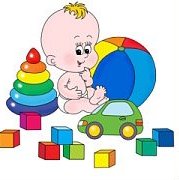    Общие правила для                           всех методик развития речи:говорите с ребенком медленно и внятно, достаточно короткими фразами;каждый день читайте ребенку стихи, сказки, обсуждайте картинки; не отказывайте, если ребенок попросит вас в N-ый раз прочитать его любимую сказку.не переходите на "детский                          язык" (не "сюсюкайте") сами и просите не делать этого других взрослых. Помните, что ваша речь - образец для подражания.игра - основная деятельность ребенка. Поэтому все занятия с детьми раннего возраста, возможно проводить только в игровой форме.Что должен уметь               ребенок:

В 3 года  малыш имеет полное право коверкать звуки, неправильно строить предложения. Главное, чтобы он понимал обращенную к нему речь и умел донести до других свои мысли. Если ребенок в состоянии выполнить ваши нехитрые просьбы, а вы понимаете его, несмотря на кашу во рту, - все в порядке. Помощь специалиста нужна трехлетним молчунам и тем малышам, которым неясны самые простые ваши требования.
В 4 года ребенок уже должен говорить так, чтобы его понимали не только родители, но и посторонние. Кстати, для мам и пап это своеобразный критерий "правильности" развития их сына или дочки. Родители привыкают к неправильной речи своих детей, и мама, конечно, сможет "перевести" детский язык на взрослый. Но если воспитательница в саду или сосед по несколько раз переспрашивает вашего малыша, возможно, ему нужно позаниматься с логопедом.

В 5 лет ребенок еще может не выговаривать букву "р". А в 6 лет, перед школой, считается нормой правильное произношение и использование падежей, умение связно и грамотно говорить. 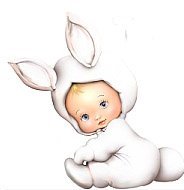 Советы логопеда    Дети старшего дошкольного возраста уже активно готовятся к предстоящему обучению в школе. Задача родителей — научить своего ребенка связно разговаривать, правильно выговаривать звуки и слова, строить законченные предложения.

   Не все дети к моменту поступления в школу умеют связно передавать свои мысли. Научиться этому самостоятельно достаточно трудно, в этом нелегком деле — развитии речи детей дошкольного возраста — им должны помочь взрослые.

    Не все дети в одинаковой степени быстро овладевают речевой наукой. У многих случаются сбои в запоминании, правильном произношении, а позднее — написании каких-либо звуков, букв.    Не стоит паниковать, если вы обнаружили у своего ребенка подобное отклонение. В этом нет ничего трагического, и все же ваше внимание потребуется здесь однозначно. Педагоги настаивают на своевременном устранении обнаруженных отклонений, в противном случае они могут повлечь за собой задержку умственного развития ребенка.

Не следует совершать распространенную родительскую ошибку, когда взрослые, умиленные лепетом малыша, подстраиваются под его произношение, коверкают звуки и слова. Наоборот, следует тщательно проговаривать все слова, беседуя даже с маленьким ребенком: ведь он учится своим первым словам именно у вас, и если он начнет картавить или шепелявить — виноватыми в этом окажутся родители, «сюсюкающие» с 2–3-летним малышом.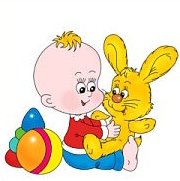 Советы логопедаРазвитие речи, несомненно, тесно связано с общим развитием мышления ребенка, с уровнем его знаний об окружающем мире. И многие игры, направленные на развитие ребенка: мышления, логики, а так же чтение книг и просто повседневные разговоры так или иначе развивают речь малыша. Но есть игры, направленные исключительно на развитие речи детей. 
Или наоборот, многие игры, предназначенные для развития речи детей, так или иначе, помогают в развитии мышления, логики, внимания, знакомят с окружающим миром, с взаимоотношениями людей, со свойствами предметов и многим другим.
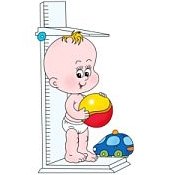 Разговариваем по телефону 
Возраст: 2-3 года.
Разговоры по телефону, когда малыш не может видеть собеседника и наоборот, сами по себе способствуют развитию активной устной речи, потому что ребенок не может ничего показать собеседнику жестами.
Но, как правило, разговор по телефону малыша с бабушкой или папой сводится к слушанию того, что говорит взрослый.
Чтобы этого не случалось, чтобы такие разговоры были не только интересны малышу, но и приносили пользу, заранее договоритесь с бабушкой, как лучше строить разговор с ребенком. Какие слова он хорошо выговаривает, какие вопросы хорошо понимает.
Пусть бабушка задает вопросы, на которые малыш сможет ответить. Поначалу, хотя бы, словами "да" и "нет", постепенно вводя более сложные вопросы.
Пусть разговор по телефону с бабушкой станет каждодневным ритуалом. Отвечаем на вопросы 
Возраст: 2-4 года.
Старайтесь задавать ребенку как можно больше вопросов. Но не экзаменовать его по какому-то вопросу, что какого цвета или где большой дом, а где маленький. А реально интересоваться его проблемами, его впечатлениями от посещения того или иного места, его мнением по поводу того или иного предмета или явления.
Постарайтесь подключить в этот процесс папу. Пусть малыш каждый вечер рассказывает папе о том, что произошло за день, во что он играл, что видел, что ему понравилось, а что нет. Советы логопедаЧто бывает…. Какое бывает… 
Возраст: от 3 лет.
Начните игру словами:
"Мягким может быть хлеб, а еще подушка, а еще мягким может быть…" и подождите, пока ребенок придумает свой вариант (хотя бы один). Если малыш не продолжает вашу фразу, закончите ее сами и предложите аналогичную - с еще одним признаком: любым другим или противоположным по значению, если это возможно (в данном случае: твердым бывает…)
Или наоборот:
"Мячик может быть большим или маленьким, красным, зеленым или желтым, резиновым или пластмассовым. А еще… " и так далее о других предметах или живых существах."А может мячик быть одновременно желтым и зеленым? А одновременно мягким и жестким? Или одновременно большим и маленьким?"
Или так:
Что бывает круглое?
Что бывает острое?
Что бывает жидкое?
Что бывает длинное?
Что бывает пушистое?
Что бывает твердое?
Что бывает квадратное?
Что бывает ароматное?
Что бывает синее? И так далее…
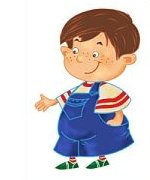 Играть в подобные словесные игры можно по дороге в детский сад или на площадку, сидя в машине или в очереди к врачу. Отводить специальное время для них не стоит.
Предложите ребенку задавать вам подобные задания. А вы время от времени допускайте ошибки, чтобы понять, насколько внимателен малыш или насколько хорошо он понимает суть игры и свойства предметов.
Что будет, если… Возраст: от 3-4 лет.
Еще одна устная игра.
Вы задаете вопрос - ребенок отвечает.
"Что будет, если я встану ногами в лужу?"
"Что будет, если в ванну с водой упадет мячик? Палка? Полотенце? Котенок? Камень?" и так далее. Советы   логопедаЧто сначала, что потом 

Возраст: от 3-4 лет.
Познакомьте ребенка с понятиями "сначала" и "потом" на наглядных жизненных примерах, с помощью детских книг, игр с карточками.
Когда ребенок будет осознавать смысл этих слов, предложите ему продолжить фразы типа:
сначала чай наливают, потом пьют
сначала человек ложится спать, потом встает
сначала самолет взлетает, потом…
сначала птичка откладывает яичко, потом…
Естественно, чем младше ребенок, тем смысл фраз должен быть проще, понятнее ему.
Или, наоборот, "запутывайтесь", произносите "неправильные" фразы, в которых нарушена последовательность действий или нарушен смысл: сначала картошку надо бросить в суп, а потом помыть и почистить,
сначала у собачки рождается щенок, а потом из щенка вырастает большой кот…
Поменяйтесь ролями - ребенок начинает, вы продолжаете.

Что можно делать с … С чем можно делать… 

Возраст: от 3-4 лет.
Вы начинаете:
"Мячик можно кидать, катать, ронять, отбивать его ногой, ракеткой, а еще…", "Воду можно пить. Ею можно умываться, в ней можно плавать, а еще..." - ребенок продолжает.
Или:
"Залезать можно на шкаф, на кровать, на лестницу, на…", "Пить можно воду, молоко, сок, а еще…".

                                                                 Или:
Чай пьют, а печенье едят.
На кровати лежат, а на стуле сидят.
Гвоздь забивают, а шуруп завинчивают.
Рубашку шьют, а шарф …
Котлеты жарят, а суп…
Песок в ведро насыпают, а воду… и так далее.

Когда суть игры станет понятной, пробуйте меняться ролями - ребенок начинает, вы продолжаете.
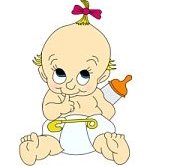 Советы   логопедаЧто где? Кто где? 
Возраст: от 3-4 лет.
Сначала можно производить устный экскурс по знакомым местам, например, по комнатам своей квартиры.
Что есть у нас на кухне?
Что есть у нас в прихожей? И так далее.
Где у нас стоит телевизор?
Где у нас лежат сковородки? (ребенок может давать односложный ответ - на кухне, или более развернутый - на кухне в шкафу у окна, на верхней полке). 
Потом "отправиться" в путешествие.
Мы идет гулять в лес. Что растет в лесу? Кто сидит на ветке? Кто ползает в траве? Кто прыгает с травинки на травинку? Кто сидит в дупле?
Где бабочка? Где лисица? Куда прыгает зайчик? И так далее…

Что внутри? 
Возраст: от 3-4 лет.
Взрослый называет предмет или место, а ребенок в ответ называет что-то или кого-то, что может быть внутри названного предмета или места.
дом - стол,
шкаф - свитер,
холодильник - кефир,
тумбочка - книжка,
пузырек - лекарство,
кастрюля - суп,
дупло - белка,
улей - пчелы,
нора - лиса,
автобус - пассажиры,
корабль - матросы,
больница - врачи,
магазин - покупатели.
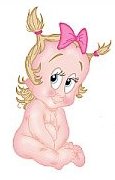 Угадай, кто это? 
Возраст: от 3-4 лет.
Взрослый называет несколько слов (желательно использовать в основном прилагательные), описывающих то или иное животное. Задача ребенка, как можно быстрее угадать, о ком идет речь.
Сначала следует давать более общие описания. Затем называть более точные признаки, характерные только для загаданного существа.
Например:
Серый, злой, зубастый, голодный. (волк)
Маленький, серенький, трусливый, длинноухий. (заяц)
Маленький, коротконогий, трудолюбивый, колючий. (ежик)
Длинная, безногая, ядовитая. (змея)
Пушистая, рыжая, проворная, хитрая. (лиса)
Большой, неуклюжий, бурый, косолапый. (медведь).«Советы для родителей»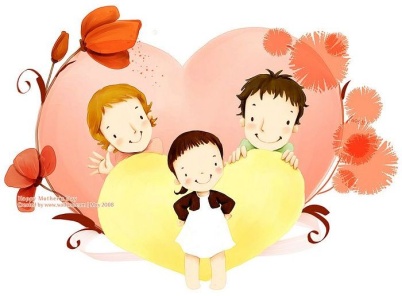 Воспитатель     Яровенко Н.С.Если ребенок кусаетсяЧаще всего дети кусаются в возрасте от 12 до 24 месяцев. Причиной «кусачести» может быть прорезывание зубов, возбуждение, гнев. Иногда ребенку не хватает слов, и, пытаясь завладеть игрушкой, он кусается, считая это хорошим способом добиться своего. Чаще всего это происходит как мгновенная реакция, импульсивное действие, ребенок слишком мал, чтобы продумать какие-то другие, более приемлемые действия.Как предотвратить проблемуПомогайте детям выражать свои чувства и потребности словами: «Катя говорит: "Дай, дай". Это значит, она хочет поиграть с этой игрушкой». «Катя скажет: "Нет, нет". Это значит, Катя не хочет кушать».Если вы видите, что ребенок чем-то расстроен, не спешите занять его нужными вам делами. Сначала помогите успокоиться — подержите на руках, поговорите с ним, добейтесь улыбки. Позаботьтесь, чтобы у ребенка было достаточно безопасных предметов для режущихся зубов.Как справиться с проблемой, если она уже естьДети ясельного возраста, как правило, еще слишком малы, чтобы соотносить между собой то, что они кого-то укусили, и то, что взрослый сердится. Поэтому в такого рода ситуациях наказание, как правило, мало помогает. Лучше утешьте того, кого укусили, и достаточно резко скажите «кусаке»: «Это же больно!». Ваше лицо должно быть строгим, чтобы ребенок видел, что вы его не одобряете. Будьте лаконичнее, чтобы «кусака» не получил от вас слишком много внимания.Внимательно понаблюдайте и попробуйте выяснить, в чем причина «кусачести». Если удастся, попробуйте поймать тот момент, когда малыш еще только вознамерится укусить. Остановите его и скажите: «Нельзя! Будет больно!».                                                        Если ребенок готов кусаться от отчаянья — у него отняли игрушку, остановите его и помогите «озвучить» нужду: «Скажи ему: "Дай"».                                                      Если ребенок кусается в какое-то определенное время (перед сном или обедом) — подумайте, что можно изменить в режиме. Например, перед обедом дайте ему кусок морковки, кочерыжки.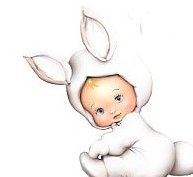 Играем на кухнеВот уж самое НЕ место для игры, так это кухня, можете сказать вы. А мы с вами, конечно, не согласимся.Где мамы проводят так много времени после рабочего дня? Конечно, на кухне — приготовить ужин и обед на завтра, накормить всю семью по очереди (к сожалению, в современной семье редко все собираются за столом в будние дни), перемыть и прибрать, а потом совершенно усталой добраться до дивана и телевизора. А ребенок? Будет ли он ждать, когда у мамы появится второе дыхание, когда она соберется с силами и мыслями и будет готова поиграть, почитать, помечтать? А может, не надо разделять эти процессы во времени и пространстве?Общаться и играть с ребенком здесь и сейчас, во время домашних хлопот на кухне?Что может получиться в результате?•	Мы поможем ребенку (и себе тоже) понять, что интересной, познавательной, развивающей и увлекательной может быть любая работа, любые предметы.•	Поможем ребенку проникнуть в суть самых обычных вещей, явлений и домашних событий.•	Поможем научиться терпению.•	Самым коротким и действенным путем научим важным домашним работам.•	Дадим понять, как заботимся о своей семье.•	Освоим современный способ обучения и развития ребенка — обучение естественным образом.•	Сделаем для ребенка сам процесс учения практичным (практико-ориентированным).•	Станем ближе и интереснее друг другу, у нас появятся общие интересы. Пусть они очень «местного» значения, ценности-то от этого они не теряют.Правда, полезные результаты? Значит, не прогоняйте ребенка из кухни.«Вкусные слова»Мама говорит: «Давай вспомним вкусные слова и угостим друг друга». По очереди называем слова и «кладем» их на ладошку.                  Можно точно так же поиграть в «сладкие», «горячие», «вареные», «растительные» слова.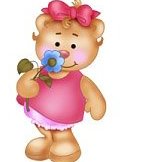 Играем на кухне«Охота на слова»Какие слова можно достать из борща? Кто больше назовет? (Картошка, укроп, свекла и т. д.) На слова можно «охотиться» «прицельно» (слова, которые можно «достать» из борща, винегрета, кухонного шкафа, плиты) и «охотиться» на кухне вообще. В этом случае подойдет все, что попадет в поле зрения ребенка.             «Помощники»                                     Как можно одним словом назвать прибор, который ... варит кофе (режет овощи, чистит картофель, моет посуду, выжимает сок, убирает пыль)?                                                «Готовим сок»                             Образуем слово: «Из яблок получается сок... (яблочный), из груш — (грушевый), из слив, из свеклы, из капусты, из...». Справились? А теперь в обратном порядке: «Морковный сок получается из... (моркови), редечный — из...»«Покупки»                              Выкладывая вместе принесенные из магазина покупки, предлагайте различные задания:*В каких из этих предметов «живет» звук «Р«? Если ребенок затрудняется, можно ему подсказать: «В каР- РРРтошке или в капусте? В яблоках или в пеРРРРси- ках? В аРРРРбузе или в дыне? В луке или в огуРРРР- цах?»*В каких словах есть звук «Л»? (ТареЛка, Ложка, поЛ- ка, виЛка, кастрюЛя).*Назови все, что НЕ надо будет готовить — варить или жарить.*Что для тебя здесь самое вкусное?                                         *Что самое тяжелое (легкое)?«Раскладываем и пересчитываем»Здесь дело понятное и тщательное: помытые ложки и вилки требуют сортировки; накрываемый стол «ждет» нужное количество приборов (столько сколько).«Охотимся на цифры и буквы»Мама обращается к ребенку: «Посмотри, где на кухне есть цифры. Назови их. Для чего здесь цифры? Что они обозначают? В чем помогают?А есть ли здесь буквы? Где ты их нашел? Зачем они? Есть здесь такие же буквы, как и в твоем имени? А какие еще слова начинаются с этой буквы?»Играем на кухне«Придумывалки»Мама говорит: «Давай придумаем сказку или историю про... старую кастрюлю (бананы, картофелину, кухонные часы)».Если ребенку нужны подсказки, задайте ему наводящие вопросы. Например: «Вот картофелина. Как ты думаешь, откуда она взялась? А еще раньше? А когда она была в земле, кого она там могла видеть, с кем могла встретиться? Почему она выросла такая большая (коричневая, кривая)? Во что она хотела бы превратиться?»«Охота на слова»Какие слова можно достать из борща? Кто больше назовет? (Картошка, укроп, свекла и т. д.) На слова можно «охотиться» «прицельно» (слова, которые можно «достать» из борща, винегрета, кухонного шкафа, плиты) и «охотиться» на кухне вообще. В этом случае подойдет все, что попадет в поле зрения ребенка.             «Помощники»                                     Как можно одним словом назвать прибор, который ... варит кофе (режет овощи, чистит картофель, моет посуду, выжимает сок, убирает пыль)?                                                «Готовим сок»                             Образуем слово: «Из яблок получается сок... (яблочный), из груш — (грушевый), из слив, из свеклы, из капусты, из...». Справились? А теперь в обратном порядке: «Морковный сок получается из... (моркови), редечный — из...»«Раскладываем и пересчитываем»Здесь дело понятное и тщательное: помытые ложки и вилки требуют сортировки; накрываемый стол «ждет» нужное количество приборов (столько сколько).«Охотимся на цифры и буквы»Мама обращается к ребенку: «Посмотри, где на кухне есть цифры. Назови их. Для чего здесь цифры? Что они обозначают? В чем помогают?А есть ли здесь буквы? Где ты их нашел? Зачем они? Есть здесь такие же буквы, как и в твоем имени? А какие еще слова начинаются с этой буквы?»